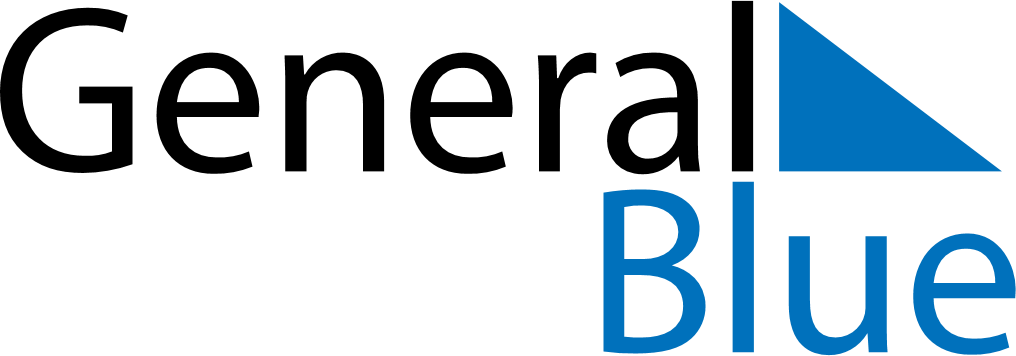 Weekly CalendarFebruary 20, 2022 - February 26, 2022Weekly CalendarFebruary 20, 2022 - February 26, 2022Weekly CalendarFebruary 20, 2022 - February 26, 2022Weekly CalendarFebruary 20, 2022 - February 26, 2022Weekly CalendarFebruary 20, 2022 - February 26, 2022Weekly CalendarFebruary 20, 2022 - February 26, 2022SUNDAYFeb 20MONDAYFeb 21MONDAYFeb 21TUESDAYFeb 22WEDNESDAYFeb 23THURSDAYFeb 24FRIDAYFeb 25SATURDAYFeb 26